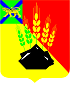 КОНТРОЛЬНО-СЧЕТНАЯ КОМИССИЯМИХАЙЛОВСКОГО МУНИЦИПАЛЬНОГО РАЙОНА РАСПОРЯЖЕНИЕ24.06.2022 г.                           с. Михайловка                                        № 39-ра Об утверждении Методических рекомендаций по составлению должностными лицами Контрольно-счетной комиссии Михайловского муниципального района протоколов об административных правонарушениях.В соответствии с Кодексом Российской Федерации об административных правонарушениях, Бюджетным кодексом Российской Федерации, Федеральным законом от 07.02.2011 № 6 «Об общих принципах организации и деятельности контрольно-счетных органов субъектов Российской Федерации и муниципальных образований», решением Думы Михайловского муниципального района от 28.10.2021 №135 «Об утверждении Положения о Контрольно-счетной	 комиссии Михайловского муниципального района»    Утвердить Методические рекомендации по составлению должностными лицами Контрольно-счетной комиссии Михайловского муниципального района протоколов об административных правонарушениях (прилагается).   Разместить настоящее распоряжение в сети Интернет на           официальном сайте Михайловского муниципального района.   Контроль за выполнением настоящего распоряжения оставляю за собой.       Председатель                                                                Л.Г. Соловьянова